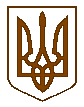 СЛАВУТСЬКА    МІСЬКА    РАДАХМЕЛЬНИЦЬКОЇ    ОБЛАСТІР І Ш Е Н Н Я22 сесії міської ради  VІІІ скликанняПро розгляд заяв громадян щодо надання дозволуна виготовлення документації із землеустроюз подальшою передачею земельних ділянок безоплатноу власність та в користування на умовах оренди на території Славутської міської  територіальної громадиРозглянувши заяви громадян щодо надання дозволу на виготовлення проектів землеустрою щодо відведення земельних ділянок з наступною передачею їх безоплатно у власність та в користування на умовах оренди, графічні матеріали, на яких зазначено бажане місце розташування земельної ділянки, керуючись підпунктом 5 пункту 27 Перехідних положень Земельного кодексу України, Законом України від 19.10.2022 № 2698-ІХ “Про внесення змін до деяких законодавчих актів України щодо відновлення системи оформлення прав оренди земельних ділянок сільськогосподарського призначення та удосконалення законодавства щодо охорони земель”, враховуючи, що на вказаних  земельних  ділянках  знаходяться об’єкти нерухомого майна (будівлі, споруди), які перебувають у власності громадян,  ст. ст. 12, 40, 116, 118, 121, 122 Земельного кодексу України, ст. ст. 19, 22, 50 Закону України «Про землеустрій», п.34 ч.1 ст.26 Закону України «Про місцеве самоврядування в Україні», міська рада ВИРІШИЛА:1.Надати дозвіл на виготовлення проекту землеустрою щодо відведення земельної ділянки для будівництва індивідуального гаража наступним громадянам згідно поданих схем із зазначенням бажаного місця розташування земельних ділянок:1.1.ПЕТРУК Аллі Степанівні  на  земельну ділянку площею до 30 кв.м в ГТ «Ветеран» в м. Славуті  з подальшою передачею її в користування на умовах оренди.1.2. АНДРОЩУК Марії Петрівні  на  земельну ділянку площею до 30 кв.м по вул. Захисників України (гаражний масив) в м. Славуті  з наступною передачею її безоплатно у власність.1.3. ЯЦИШИНУ Руслану Григоровичу  на  земельну ділянку площею до 30 кв.м в ГТ “Ветеран” в м. Славуті  з наступною передачею її безоплатно у власність.2.Громадянам, зазначених в пункті 1 цього рішення, звернутися до юридичних або фізичних осіб-підприємців, що мають право на виготовлення документації із землеустрою, розроблену документацію подати на затвердження до Славутської міської ради в порядку, визначеному законодавством3.Контроль за виконанням даного рішення покласти на постійну комісію з питань регулювання земельних відносин, комунального майна та адміністративно - територіального устрою (Віктора ГАРБАРУКА), а організацію виконання  – на заступника міського голови з питань діяльності виконавчих органів ради Людмилу КАЛЮЖНЮК.            Міський голова                            	  		                 Василь СИДОР07 грудня 2022 р.Славута№ 40-22/2022